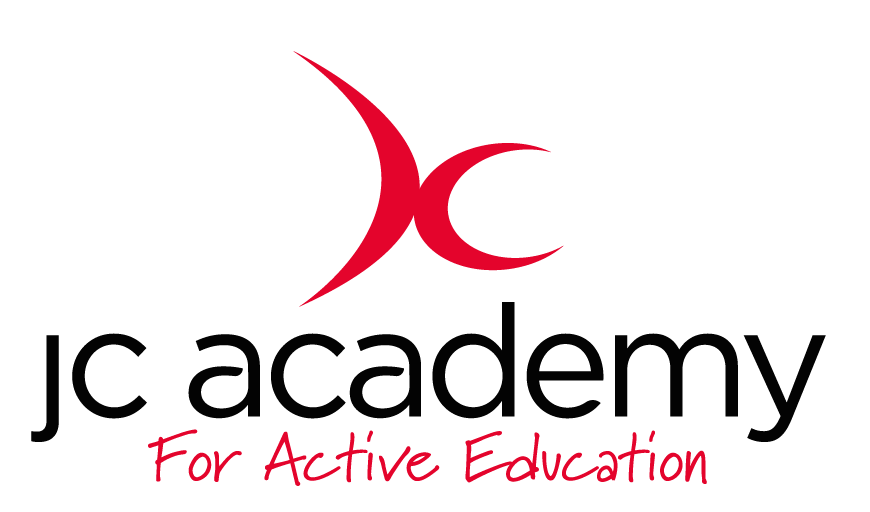 Class: Year 5Lesson: HockeyLesson Objective:Understanding the game of Hockey including rules, regulations and skill componentsResources Hockey Sticks/Tennis Ball/Cones/DiscsWarm Up:Children will be asked to move around the hall using all the skill components that we have worked on such as Agility, Balance, Co-ordination and reactions. These will include Jumping/Hopping/Skipping.Coaching Points:AgilityBalanceCo-ordination Reaction SkillsSafety Points:AwarenessGood Behaviour Awareness of surroundingsMain Activity: (Including teaching/Coaching Points/Include any diagrams)All children will be put into groups of 4They will have a hockey stick eachBefore we get the ball the groups will learn the correct grip for holding a hockey stick and they will begin to move around the hall. Ensuring the safety points have been covered.Each group will then get a ball (Tennis ball to begin with) then start working on ball manipulation (Where to make good contact of the ball/When to take big strokes and small strokesCoaching points:Safety Points:AwarenessGood Behaviour Awareness of surroundings Warm Down:Gentle JoggingUnderstanding the importance of a warm down Question time with Mr JarvisCoaching Points:Breathing TechniquesSlowing the heart rate downSafety Points:AwarenessGood behaviour Awareness of surroundingsPlenary:RED:Break down session such as passing routinesAMBER:All children adequate at movementGREEN:Adjust session to suit 